MASTER‘S PROGRAM  -  ENVIRONMENTAL SYSTEM SCIENCES
Environmental Oriented Elective Subject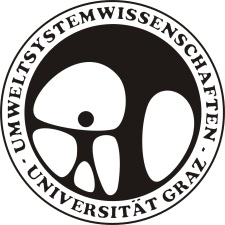 Due to the general data protection regulation, effective since May 2018, we have an extended duty to furnish information.In order to continue data processing as before we need the consent of the respective person, who agrees to the following treatment with his/her signature:I agree that my data, in particular name and registration number will be electronically archived together with the information of my Environmental Oriented Elective Subject.This consent can be revoked at the ESS Coordination Office, Merangasse 18, at any time. The revocation does not affect the legality of the processing carried out up to that point.Date: ...................................             Signature of the student: .....................................................................................Registration NumberRegistration NumberRegistration NumberRegistration NumberSurname, First nameCurriculumCurriculumStudy Program RegistryStudy Program Registry066666Environmental Oriented Elective Subject
The environmental oriented elective subject must be organized according to the following rules:Environmental Oriented Elective Subject
The environmental oriented elective subject must be organized according to the following rules:ECTS:ECTS:Please check your curriculum for the required ECTS. An Environmental Oriented Elective Subject (uoWF) comprises a subject related to environmental relevant aspects and consists of master-level courses and/or modules, which are offered by any registered national or international institution offering tertiary-level education.The individual uoWF must consist of a clear header and contain a description of competences and skills gained.Before the suggested uoWF is approved by the authority in charge of the study program, the uoWF -application will be screened and, if necessary, has to be adapted according the advice of a referee in charge of the discipline.Any changes to the uoWF require the written permission of the referee in charge of the discipline and the subsequent certification by the authority in charge of the study program.In case of questions, please contact the ESS Coordination Office (USW Koordinationsbüro).An Environmental Oriented Elective Subject (uoWF) comprises a subject related to environmental relevant aspects and consists of master-level courses and/or modules, which are offered by any registered national or international institution offering tertiary-level education.The individual uoWF must consist of a clear header and contain a description of competences and skills gained.Before the suggested uoWF is approved by the authority in charge of the study program, the uoWF -application will be screened and, if necessary, has to be adapted according the advice of a referee in charge of the discipline.Any changes to the uoWF require the written permission of the referee in charge of the discipline and the subsequent certification by the authority in charge of the study program.In case of questions, please contact the ESS Coordination Office (USW Koordinationsbüro).An Environmental Oriented Elective Subject (uoWF) comprises a subject related to environmental relevant aspects and consists of master-level courses and/or modules, which are offered by any registered national or international institution offering tertiary-level education.The individual uoWF must consist of a clear header and contain a description of competences and skills gained.Before the suggested uoWF is approved by the authority in charge of the study program, the uoWF -application will be screened and, if necessary, has to be adapted according the advice of a referee in charge of the discipline.Any changes to the uoWF require the written permission of the referee in charge of the discipline and the subsequent certification by the authority in charge of the study program.In case of questions, please contact the ESS Coordination Office (USW Koordinationsbüro).An Environmental Oriented Elective Subject (uoWF) comprises a subject related to environmental relevant aspects and consists of master-level courses and/or modules, which are offered by any registered national or international institution offering tertiary-level education.The individual uoWF must consist of a clear header and contain a description of competences and skills gained.Before the suggested uoWF is approved by the authority in charge of the study program, the uoWF -application will be screened and, if necessary, has to be adapted according the advice of a referee in charge of the discipline.Any changes to the uoWF require the written permission of the referee in charge of the discipline and the subsequent certification by the authority in charge of the study program.In case of questions, please contact the ESS Coordination Office (USW Koordinationsbüro).Attention: Courses already included in another module of the curriculum cannot be included in the uoWF. Attention: Courses, approved as Free Electives, cannot be changed to become courses in the uoWF.Header for the Environmental Oriented Elective Subject (listed in the Master certificate as personal focus).Mainly for predominant international courses, title and competence description in English are recommended:Header for the Environmental Oriented Elective Subject (listed in the Master certificate as personal focus).Mainly for predominant international courses, title and competence description in English are recommended:Header for the Environmental Oriented Elective Subject (listed in the Master certificate as personal focus).Mainly for predominant international courses, title and competence description in English are recommended:Header for the Environmental Oriented Elective Subject (listed in the Master certificate as personal focus).Mainly for predominant international courses, title and competence description in English are recommended:Header for the Environmental Oriented Elective Subject (listed in the Master certificate as personal focus).Mainly for predominant international courses, title and competence description in English are recommended:Courses and/or ModulesCourse numberTypeCredits ECTSRemarksDescribe the competences and skills acquired in the context of the environmental oriented elective subject in 150 words or less:
(After completing the environmental oriented elective subject I am able to, ….)To be completed by the ESS coordination office!To be completed by the ESS coordination office!(Stamp)Signature of the subject referee(Stamp)Study Law Institution(Stamp)Date